ORDE VAN DIENST    voor de dienst van 24 oktober 2021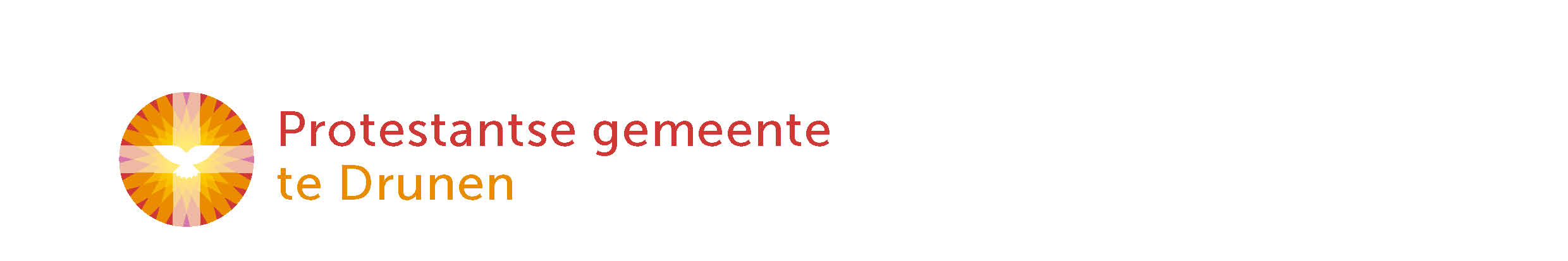 Ds. Piet van MiddenWelkom en afkondigingen door ouderling van dienstMoment van stilteIntochtslied (staande): Ps. 93: 1.2.3.4 (de heer is koning)De Heer is koning, Hij regeert altijd,omgord met macht, bekleed met majesteit.Hij grondvest de aarde, houdt haar vast in stand.Onwrikbaar staat het bouwwerk van zijn hand.Uw troon staat van de aanvang af gesteldop vaste pijlers in het oergeweld.Rivieren slaan, rivieren slaan, o Heer,het water stijgt, het water stijgt steeds meer.Geweldiger dan water en dan windis in de hoogte God die overwint.Geweldig is de Here die zijn voetplant op de nek van deze watervloed.Uw macht is groot, uw trouw zal nooit vergaan,al wat Gij ooit beloofd hebt, blijft bestaan.Tot sieraad is uw hoge heiligheiden in die glans trotseert uw huis de tijd.Bemoediging en groet   Lied: 281: 1.2.3.8…(Wij zoeken hier uw aangezicht)        Wij zoeken hier uw aangezicht.God, houd uw oog op ons gericht:Kyrie eleison!Wanneer het donker ons verrast,houd ons dan in uw goedheid vast:Kyrie eleison!Verschijn ons als de dageraad,Gij, zon die ons te wachten staat:Kyrie eleison!Hij gaat ons voor, is ons vooruit.De schepping zingt zijn vreugde uit:Amen. Halleluja!KyriëgebedGlorialied: …302:1. (God in den hoog)          God in den hoog’ alleen zij eeren dank voor zijn genade,daarom, dat nu en nimmermeerons deren nood en schade.God toont zijn gunst aan ons geslacht.Hij heeft de vrede weergebracht;de strijd heeft thans een einde.                               DE HEILIGE SCHRIFTGebed om de Heilige Geest bij de opening van het WoordKinderlied van de maand:  Het is heerlijk..”      https://youtu.be/Wh6x-KQSoak                                                                                                                                          Kinderen – indien aanwezig – mogen naar de kindernevendienst Bijbellezing(en): …Marcus 10: 35-44   Lied: …lied 171: 1.2 uit Hemelhoog (Geprezen zij de Heer die eeuwig leeft…)David werd gekozenboven alles uit,hij de kleine jongenmet de herdersfluit.David kwam als kleinstehelemaal vooraan;hij mocht koning worden,koning in Gods naam.Verkondiging                                                                                                                         Moment van stilte   Lied: 771:3…(ik weet van een stad...)Ik weet van een stad op Sions top,een stad van de vrede dicht bij God,waar ander recht wordt gesproken,het kwaad wordt gehaat en gebroken.Ik weet van een stad waar je schuilen mag,Jeruzalem, eens op een dag.Kinderen komen terug van de kindernevendienstGEBEDEN EN GAVENDankgebed, voorbeden, stil gebed en gezamenlijk gebeden ‘Onze Vader’ ZENDING EN ZEGENSlotlied (staande): …871: 1.2.3.4   Jezus zal heersen...    Jezus zal heersen waar de zongaat om de grote aarde om,de maan zijn lichte banen trekt,zover het verste land zich strekt.Het lied in alle talen zalzijn liefde loven overal,en uit de kindermond ontspringtde lofzang die zijn naam omringt.Zijn rijk is volle zaligheid,wie was gevangen wordt bevrijd,wie moe was komt tot rust voorgoed,wie arm was leeft in overvloed.Laat loven al wat adem heeftde koning die ons alles geeft.O aarde om dit nieuw beginstem met het lied der eng'len in.     ZegenGezongen ‘Amen, Amen, Amen’  